Veranstaltungen im Bürgertreff                		… nicht nur für Senioren!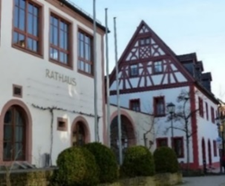 im Juni 2024  Die Veranstaltungen sind für jedermann zugänglich. Eine Anmeldung ist nicht erforderlich. Gäste sind willkommen.							*auch geeignet mit Pflegegrad; Kooperation mit dem MGH Binsfeld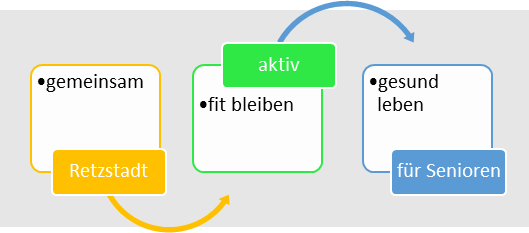 VorschauDonnerstag, 4. Juli: Bewegungstreff 14.00 – 15.00 UhrDienstag, 9. Juli: Kochclub - Offener Treff - Handy-SprechstundeKW23Donnerstag,06.06.15.00 – 16.00 UhrBewegungstreff* Gruppenraum 2. OG Leitung: Gabi Stark (Trainerin), Lioba Reich (Fachkraft)24Dienstag,11.06.10.00 – 14.00 UhrKochclub -Gemeinsam gut kochen und essenVorbereitung und Kochen ab 10.00 Uhr - gemeinsames Mittagessen ab 12.00 UhrDienstag,11.06.14.00 -17.00 UhrOffener Treff für alleKaffee, Handarbeiten, Spiele ab 14.00 UhrDienstag,11.06.16.00 – 17.00 UhrHandy-Sprechstundepraktische Tipps für individuelle Fragen rund um Handy und TabletDonnerstag,13.06.15.00 – 16.00 UhrBewegungstreff* Gruppenraum 2. OG Leitung: Gabi Stark (Trainerin), Lioba Reich (Fachkraft)25Donnerstag,20.06.15.00 – 16.00 UhrBewegungstreff *Gruppenraum 2. OG Leitung: Gabi Stark (Trainerin), Lioba Reich (Fachkraft)26Dienstag,25.06.14.00 – 17.00 UhrBetreuungsnachmittag* - Senioren gemeinsam aktiv und kreativDienstag, 25.06.17.00 – 19.00 UhrRepair-Café - Reparieren statt wegwerfenPrüfen von defekten Kleingeräten, Handys, Computern usw.; ggf. einfache ReparaturDonnerstag, 27.06.15.00 – 16.00 UhrBewegungstreff* Gruppenraum 2. OG Leitung: Gabi Stark (Trainerin), Lioba Reich (Fachkraft)